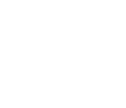 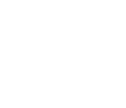 Your Details 	I am an existing Member  	I wish to join The Friends of Brixham Library   	 	 email (Please write clearly all letters and symbols to ensure we can mail you) 	Can you be contacted to help at occasional events? 	Yes  	No  Account Number Please pay to the account of: The Friends of Brixham Library (FoBL) Barclays Bank PLC, Newton Abbot Branch. Account No. 70199672; Sort Code 20-60-88 The sum of £5.00 (Five Pounds) commencing on the And the like sum every year on April 1st until further notice. Annual Membership 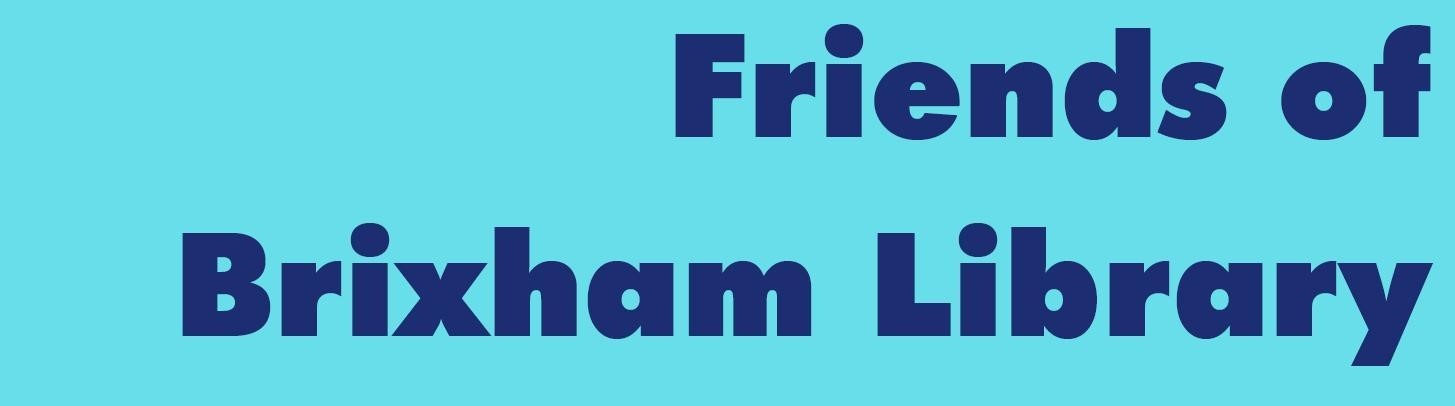 www.friendsofbrixhamlibrary.org 	 Become a friend and join us in a full programme of events whilst helping to raise funds for library resources.  The FoBL membership card is recognised as a loyalty card by many Brixham retail and cafe outlets who offer discounts and benefits to current members. The annual subscription of £5 also entitles you to 5 offers on any combination of the following: Free hire of DVDs,  CDs and reservations from other Torbay libraries. To join FoBL or renew your membership (requested on 1st April each year), kindly complete the form below, place in an envelope marked “FoBL memberships” and  return to a member of library staff. Please remember to either: Enclose your £5 fee or Complete the standing order below. You can collect your membership card in The Library in two weeks’ time. Name  Address Postcode  Phone Mobile Signature Date Standing Order To (The Manager)  Bank/Building Society Address of Bank Postcode  From (Account Name) Branch Sort Code 20 Signature: Date: 